           [ а р а р                                         р е ш е н и еО формировании постоянных комиссий Совета сельского поселения Урнякский сельсовет муниципального района Чекмагушевский район Республики Башкортостан В соответствии с частью 5 статьи 17 Устава сельского поселения Урнякский сельсовет муниципального района Чекмагушевский район Республики Башкортостан и статьями 12, 13 Регламента Совета сельского поселения Урнякский сельсовет муниципального района Чекмагушевский район Республики Башкортостан Совет сельского поселения Урнякский сельсовет муниципального района  Чекмагушевский район решил:сформировать следующие постоянные комиссии Совета сельского поселения Урнякский сельсовет муниципального района Чекмагушевский район Республики Башкортостан: Постоянная комиссия по бюджету, налогам, вопросам муниципальной собственности;  Постоянная комиссия  по развитию предпринимательства, земельным вопросам, благоустройству и экологии; Постоянная комиссия по социально- гуманитарным вопросам.            Главасельского поселения Урнякский сельсоветмуниципального района Чекмагушевский районРеспублики Башкортостан                                                        Р.Д.Зайнетдинова                                    22 сентября 2023 года№  6БАШ[ОРТОСТАН  РЕСПУБЛИКА]ЫСА[МА{ОШ  РАЙОНЫ муниципаль районЫНЫ@  }РН^к  АУЫЛ СОВЕТЫ АУЫЛ  БИЛ^м^]Е СОВЕТЫ 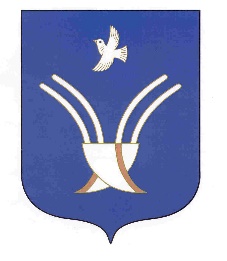 Совет сельского поселенияУрнякский сельсоветмуниципального района Чекмагушевский район Республики Башкортостан